Průběh obřadu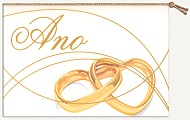 Probíhá-li obřad na úřadě, shromáždí se svatebčané v předsálí a čekají na začátek obřadu. Snoubenci si mezitím vyřídí poslední formality. Budou poučeni o průběhu obřadu, domluví si hudební doprovod, fotografování či natáčení obřadu, odevzdají snubní prsteny. Matrikářka si poznamená osobní údaje z občanských průkazů snoubenců a jejich svědků, ukáže svatební protokol.Při vstupu do obřadní síně vstupuje nejčastěji jako první ženich a jeho matka, následují svědkové, příbuzní a hosté, na konci průvodu kráčí nevěsta a její otec. Před katedrou oddávajícího se páry vymění. Ženich stojí vedle nevěsty, za nimi svědci, pak rodiče nevěsty a ženicha. Žena vždy stojí po pravé straně. Existuje však i další způsob pořadí, kdy snoubenci vstupují do obřadní síně společně. Pak platí, že ženich a nevěsta (po pravici) vstupují jako první, za nimi svědkové, pak rodiče snoubenců, nakonec ostatní hosté.Pokud jsou v obřadní síni křesla, hosté se posadí. Ženich, nevěsta a svědkové zůstanou stát před oddávajícím. Oddávající pronese slavnostní řeč, táže se snoubenců, zda vstupují do manželství dobrovolně, pak následuje výměna prstýnků. Nejprve navlékne prstýnek ženich nevěstě na levý prsteníček, poté nevěsta ženichovi. Pak přijde na řadu první manželský polibek. Poté oddávající vyzve novomanžele a svědky k podpisu svatebního protokolu. Nevěsta se podepisuje nejprve novým jménem, potom svým původním. Následují blahopřání. Jako první blahopřeje oddávající, pak postupně ostatní svatebčané. Dle domluvy může proběhnout i slavnostní přípitek. Při odchodu neexistuje žádné přesné pravidlo pro pořadí, zpravidla však průvod vedou novomanželé.   